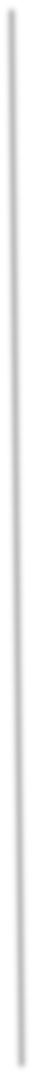 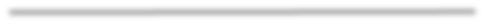 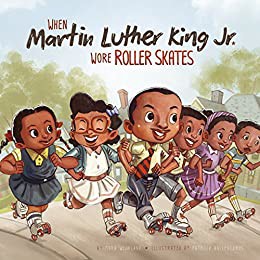 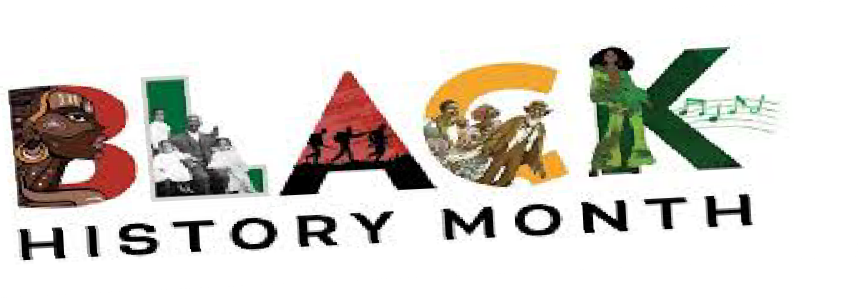 Happy Black History Month and welcome to the second semester! It's hard to believe that we are at the halfway mark. We have taken on e-learning with all of the ferocity of in-person learning and it has paid off! Whittier students have read over 7,000 books and lead the district elementary schools in the number of books read. A special thanks to our teachers and parents for encouraging our students to read.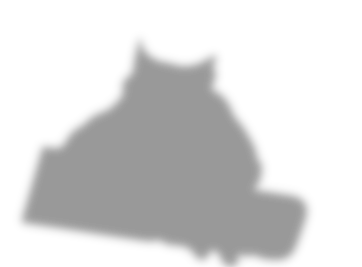 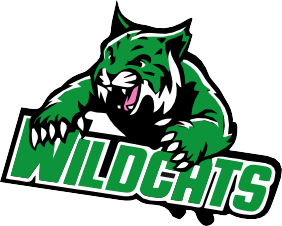 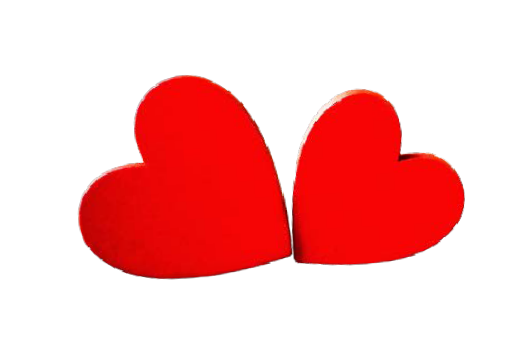 Every year the Illinois Board of Education wants to hear from parents regarding how they feel about the school their student attends.  It is that time of year! Please take the time to complete the 5 Essentials survey. The link was sent home to you with your students' report card, through school messenger and it was available on Classroom Dojo. However, if you missed it, just copy and paste or type the following link into your internet browser:http://survey.5-essentials.org/illinois/survey/parent/All families who complete the survey will be entered in a raffle for a prize.As always, I encourage you to get involved in every way possible.	When we work together, success is the outcome! My door is always open, however, to make sure that you concern is addressed adequately, I encourage you to make an appointment. Please feel free to contact me by phone or via email at deffs@harvey152.org if you have any questions or concerns.Educationally yours, Principal Effs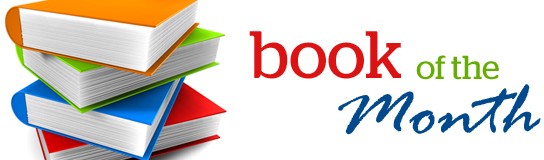 The February book of the month isWhen Martin Luther King Jr. Wore Roller Skates by Mark Andrew Weakland.This playful story of the childhood of Martin Luther King Jr. will help our young readers connect with a historic figure and will inspire them to want to achieve greatness. Students may already know that he led the American Civil Rights Movement. However, students will learn what he was like as a child. From roller skating to playing football and basketball, Dr. King was a fun-loving child (Scholastic.com). Please continue to encourage your student to read for pleasure to win prizes via our Accelerated Reader (AR) Challenge!4th 5th 15th16th24th25th1st 9th 15th17th 25thUPCOMING DATES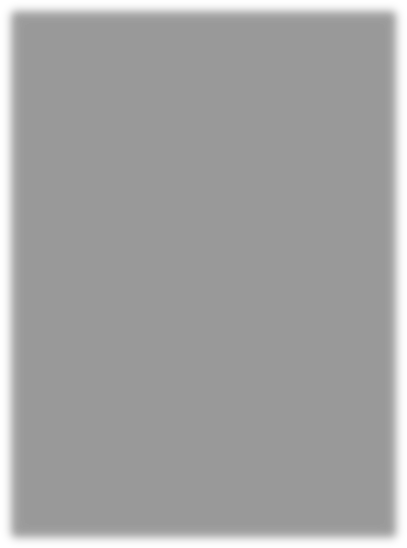 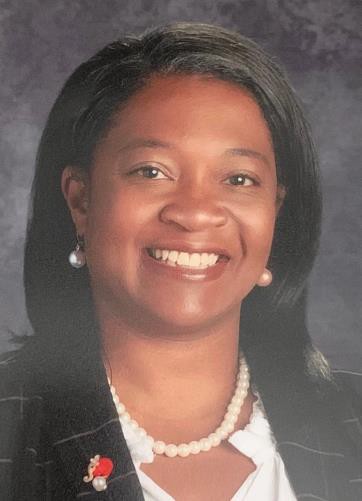 FebruaryReport Cards Emailed Home No School for Students President's Day-No School School Board Meeting 6pmBlack History Program(Virtual) Principal -Parent Chat (Virtual)MarchCasimir Pulaski Day - No School 3rd Quarter Progress Reports School Board Meeting 6pmSchool Improvement Day12:30 DismissalPrincipal -Parent Chat (Virtual)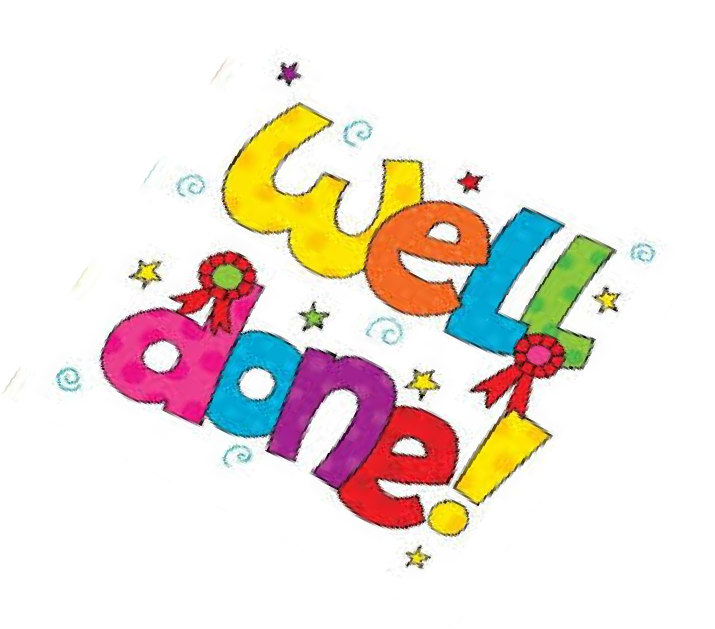 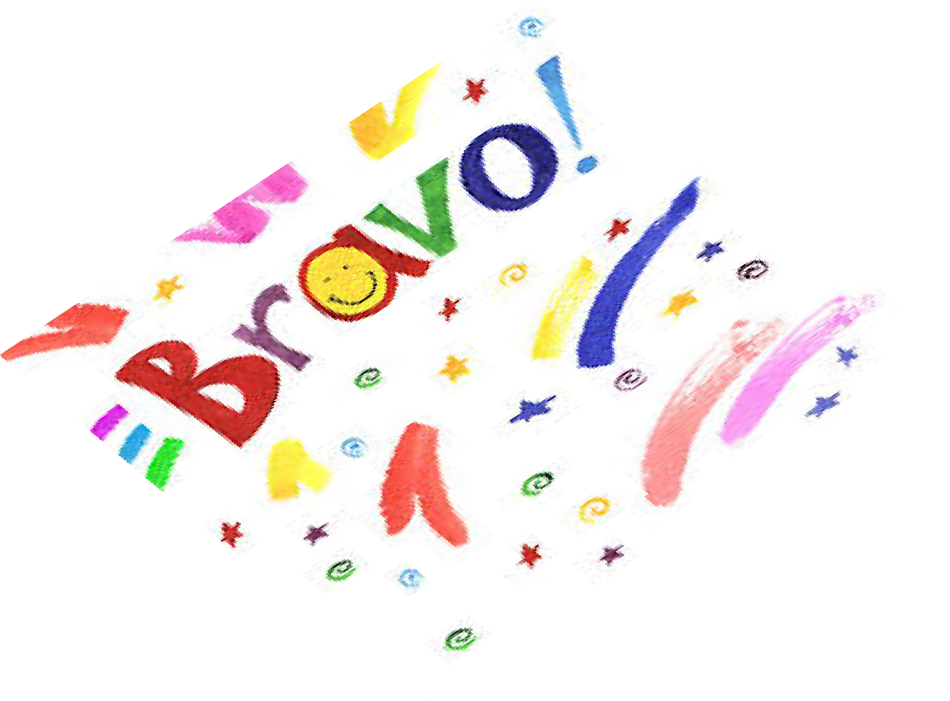 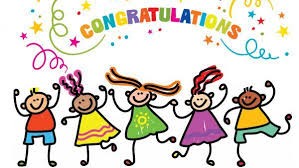 2A Honor RollA Honor RollA Honor RollA Honor RollA Honor RollA Honor RollKinder1st Grade2nd Grade3rd Grade4th Grade5th GradeIgnacio RodriguezZariah BooneCamdon AkwaboahJ'Niyah BanksMariah ChappellAlana CrossAzrah VahoraKristen CollinsLyric HuffIan ColinRose JosephTaelyn JohnsonBilal ThomasKaRon HicksKaliyah SmithDavid JosephCole JonesOlivia KrogerDayanna LopezMzLola LawlerAlfonso NunezA Niyah MorganIsaiah RossKelia PurnellRaymond StephensMason RiosJayla SmithJasiya SmithDerrick StovallZaiden WoodsA- B Honor RollA- B Honor RollA- B Honor RollA- B Honor RollA- B Honor RollA- B Honor RollKinder1st Grade2nd Grade3rd Grade4th Grade5th GradeLasarena CuadrosJaiden DorseyYesenia JimenezSamari BellYuri FulwileyCamilla AlvizoAndres MendozaAaliyah FraleyTaylor LylesDeanna BriggsBrian HernandezJohnathan AustinMalayjah MooreJermaine Hicks, Jr.Jordan McGrewAntonio IsabellKeyon MillerGerderrick DorseyFuzail VahoraBrandon RandellMateo SotoKeMarria JacksonUriah PurnellAdrion GriffinRobert RobersonAniylah SmithKhylee LawhornLayla TingleEvelyn HernandezBrooklyn RossAngel WilliamsJabarri LucasBrittani HernandezZariah SmithHeaven WilliamsTaylor McKinneyDeyShaun LewisTanzeela VahoraMoeen VahoraSymphony MylesDeavon MerrittMadyson WoofordLarry PorterMorelia PerezHailey WeathersDaMaya WilliamsFirdoos Vhora100% Attendance100% Attendance100% Attendance100% Attendance100% Attendance100% AttendanceKinder1st Grade2nd Grade3rd Grade4th Grade5th GradeJoey JohnsonKobe HooverMateo Cortez SotoJ'Niyah Banks Khylee LawhornBrian Hernandez Keyon Miller Uriah Purnell Layla TingleGuadelupe Ramirez